Муниципальное казенное общеобразовательное учреждение Новохоперского района Воронежской области«Краснянская средняя общеобразовательная школа»« Жизнь без табака»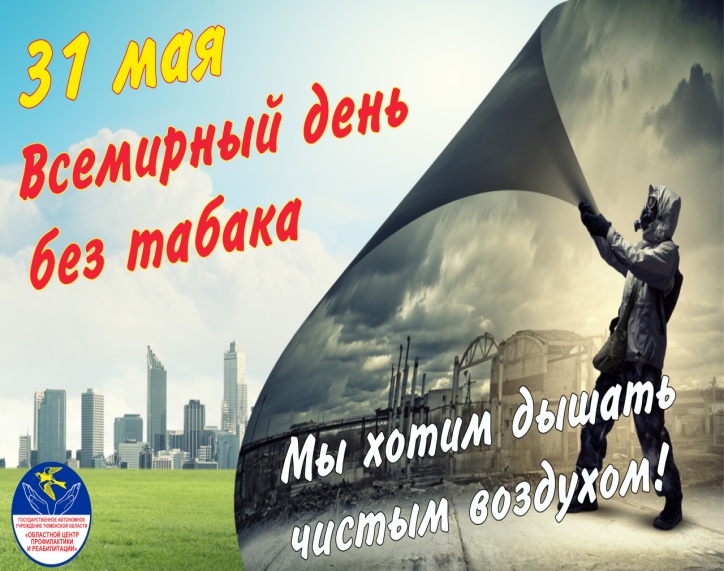 2020 г Цель Международного дня отказа от курения – способствовать снижению распространенности табачной зависимости, вовлечение в борьбу против курения всех слоев населения, профилактика табакокурения и информирование общества о пагубном воздействии табака на здоровье.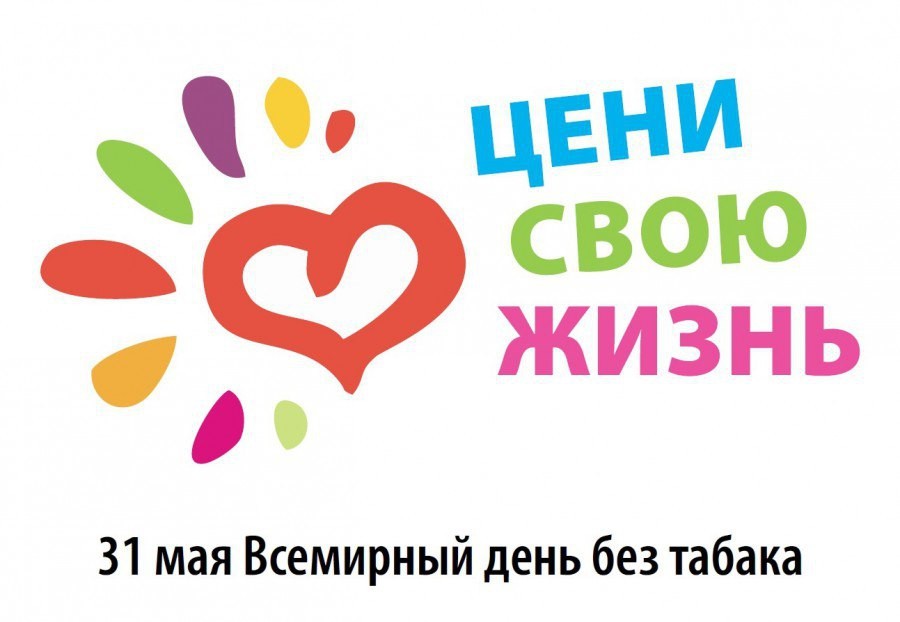 Все в твоих руках!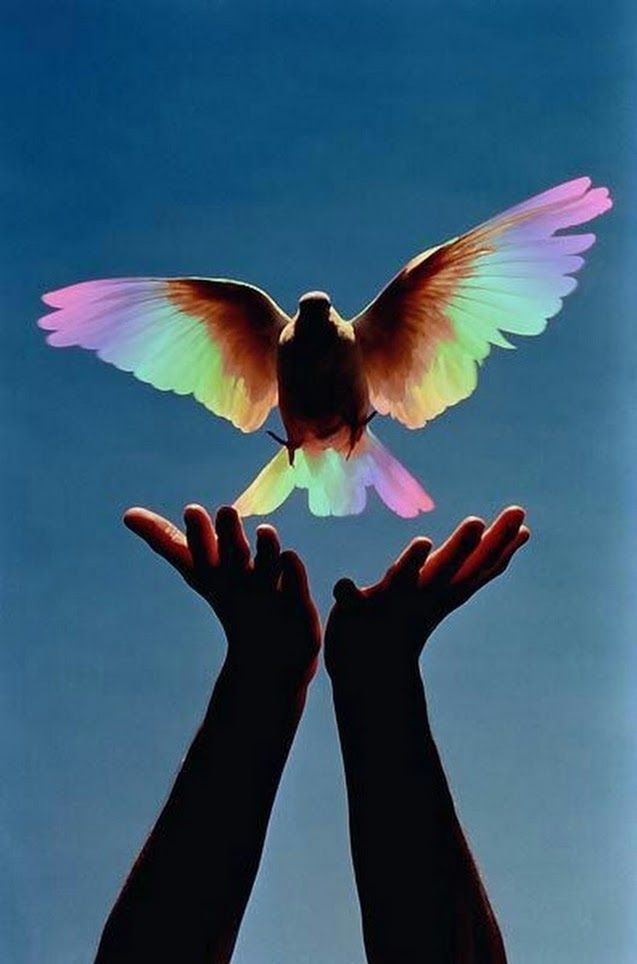 Что дает отказ от куренияИзбавление от интоксикации организмаУменьшение риска развития ракаСохранение денег на другие расходыСпасение окружающих от заболеванийорганов дыханияШанс продлить жизнь на 10-20 летПолучить контроль над своей жизнью.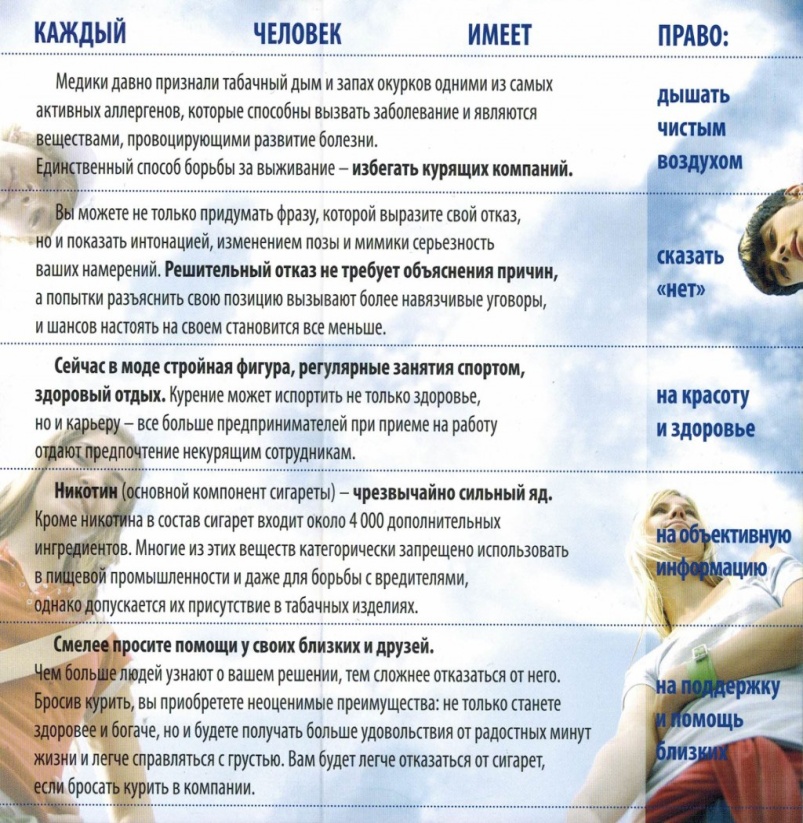  Пассивное курениеКакова опасность пассивного куренияПассивному курильщику угрожают те же заболевания, что и активному: частые простудные заболевания, бронхит, астма, кариес, гастрит, болезни сердца и сосудов, рак.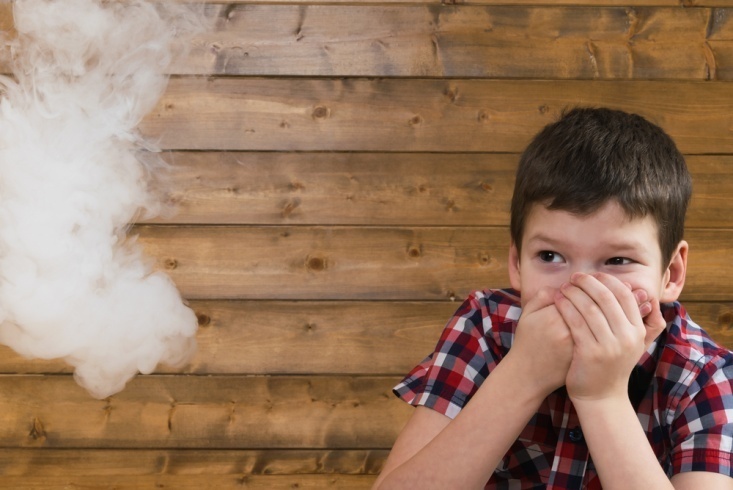 Сделай правильный выбор!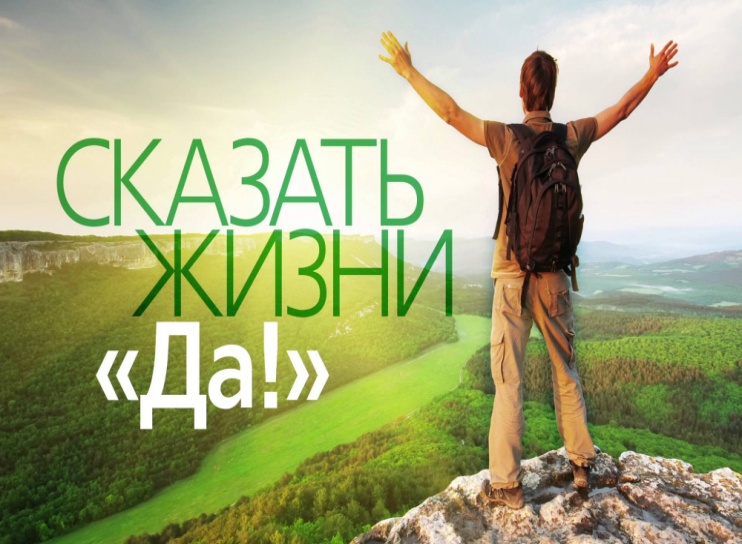 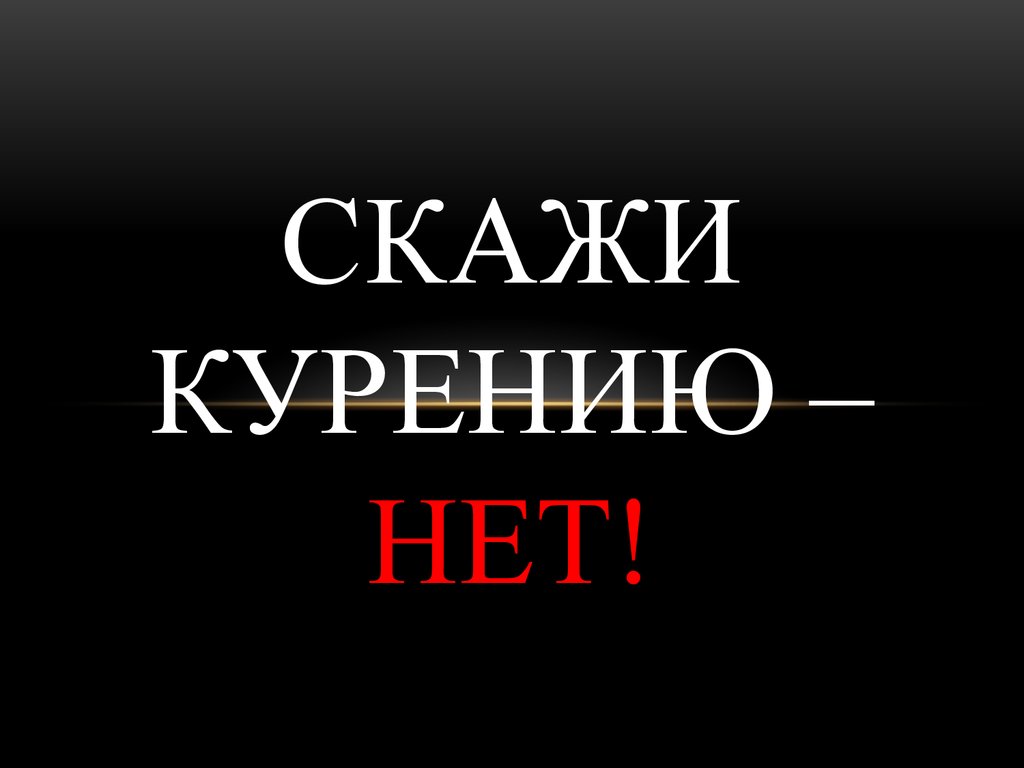 «Спасенье в нас самих ребята!Скажите никотину: «Нет!»Вернется чистота и свежесть,Мы станем лучшей из планет!»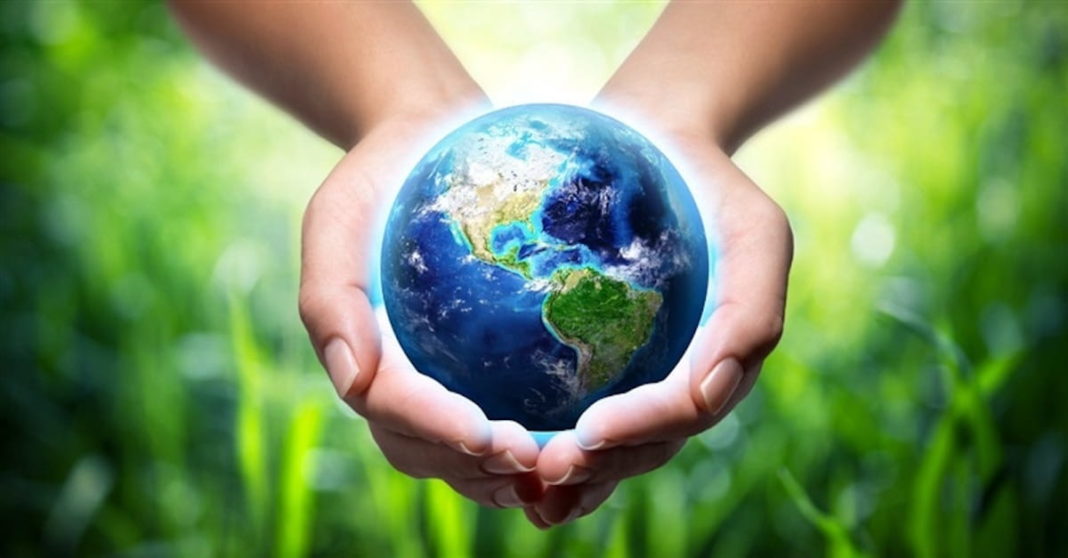 Наш выбор – жизнь без табака!